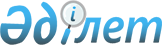 О внесении изменений и дополнения в решение Бейнеуского районного маслихата от 30 октября 2017 года № 18/145 "Об утверждении Правил оказания социальной помощи, установления размеров и определения перечня отдельных категорий нуждающихся граждан в Бейнеуском районе"
					
			Утративший силу
			
			
		
					Решение Бейнеуского районного маслихата Мангистауской области от 4 мая 2019 года № 35/285. Зарегистрировано Департаментом юстиции Мангистауской области 8 мая 2019 года № 3886. Утратило силу решением Бейнеуского районного маслихата Мангистауской области от 23 октября 2023 года № 7/71.
      В соответствии с Бюджетным кодексом Республики Казахстан от 4 декабря 2008 года, Законом Республики Казахстан от 23 января 2001 года "О местном государственном управлении и самоуправлении в Республике Казахстан" и постановлением Правительства Республики Казахстан от 21 мая 2013 года № 504 "Об утверждении Типовых правил оказания социальной помощи, установления размеров и определения перечня отдельных категорий нуждающихся граждан", Бейнеуский районный маслихат РЕШИЛ:
      1. Внести в решение Бейнеуского районного маслихата от 30 октября 2017 года №18/145 "Об утверждении Правил оказания социальной помощи, установления размеров и определения перечня отдельных категорий нуждающихся граждан в Бейнеуском районе" (зарегистрировано в Реестре государственной регистрации нормативных правовых актов за №3464, опубликовано 5 декабря 2017 года в Эталонном контрольном банке нормативных правовых актов Республики Казахстан) следующие изменения и дополнение:
      в Правилах оказания социальной помощи, установления размеров и определения перечня отдельных категорий нуждающихся граждан в Бейнеуском районе:
      пункт 11 изложить в новой редакции следующего содержания:
      "11. Социальная помощь не работающим, не получающим пособия по инвалидности или пенсии лицам, имеющим социально-значимые заболевания предоставляется по заявлению, без учета доходов, в размере 26 (двадцать шесть) месячных расчетных показателей, один раз в год.";
      пункт 15 изложить в новой редакции следующего содержания:
      "15. Социальная помощь инвалидам с детства, детям-сиротам, у которых умерли оба родителей и детям, оставшимся без попечения обоих родителей, в соответствии с востребованным в районе специальностям в любых высших учебных заведениях Республики Казахстан, предоставляется для оплаты образовательных услуг и ежемесячно частично покрывающие затраты на питание и проживание в размере 5 (пяти) месячных расчетных показателей.";
      дополнить пунктом 16-1 следующего содержания:
      "16-1. Социальная помощь предоставляется многодетным семьям, имеющих четырех и более совместно проживающих несовершеннолетних детей, в том числе детей, обучающихся по очной форме обучения в организациях среднего, послесреднего, высшего, технического и профессионального образования, после достижения ими совершеннолетия до времени окончания организаций образования (но не более, чем до достижения двадцатитрехлетнего возраста) получающих государственную адресную социальную помощь, в размере 100 (сто) тысяч тенге, единовременно, в связи с ростом цен на продукты питания.".
      2. Контроль за исполнением настоящего решения возложить на комиссию по социальным вопросам и по вопросам законности и правопорядка Бейнеуского районного маслихата (Р.Тайшыбаев).
      3. Государственное учреждение "Аппарат Бейнеуского районного маслихата" (руководитель аппарата Оспанов Ж.) обеспечить государственную регистрацию настоящего решения в органах юстиции, его официальное опубликование в Эталонном контрольном банке нормативных правовых актов Республики Казахстан и средствах массовой информации.
      4. Настоящее решение вступает в силу со дня государственной регистрации в органах юстиции и вводится в действие по истечении десяти календарных дней после дня его первого официального опубликования.
					© 2012. РГП на ПХВ «Институт законодательства и правовой информации Республики Казахстан» Министерства юстиции Республики Казахстан
				
      Председатель сессии 

Н.Хайруллаев

      Секретарь Бейнеуского районного маслихата 

А.Улукбанов
